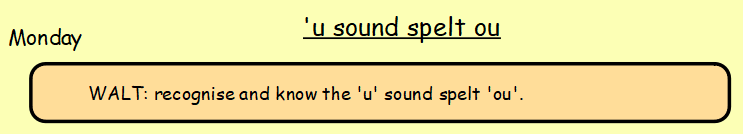 Look at the words below, read each one and listen out for how the ‘u’ sound is spelt ou. Then, group the words in a way of your choice and explain your reasoning. *Tip: look carefully at the spelling of each word.Once you have done that, pick 5 words and write 5 sentences, each sentence must contain one of your chosen words. *Challenge: how many of the words below can you get into one sentence? Re-read your sentences to check they make sense!young       touch       ploughcousin      tough       doughdouble     rough       couldtrouble    should      touchcouple     through    thoughcountry   would        enoughthought   although